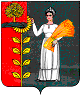 Администрация сельского поселения Демшинский сельсовет Добринского муниципального района Липецкой областиРоссийской ФедерацииРАСПОРЯЖЕНИЕ06.07.2018                                    с. Демшинка                               №  19/1В соответствии с пунктом 5 статьи 264.2 Бюджетного кодекса Российской Федерации, рассмотрев данные об исполнении бюджета сельского поселения Демшинский сельсовет Добринского муниципального района Липецкой области Российской Федерации, руководствуясь Уставом сельского поселения Демшинский сельсоветУтвердить отчет об исполнении бюджета  сельского поселения Демшинский сельсовет за второй квартал 2018 года ( прилагается). Контроль за выполнением настоящего распоряжения возложить на старшего специалиста 1 разряда сельского поселения Демшинский сельсовет Анохину А.П.3. Настоящее распоряжение вступает в силу со дня его подписания и подлежит официальному обнародованию.Глава администрации                                               А. И. 	 ДвуреченскихУтвержден распоряжением администрации сельского поселенияДемшиский сельсовет № 19/1 от 06.07.2018Отчет об исполнении бюджета сельского поселения Демшинский сельсовет Добринского муниципального района Липецкой области Российской Федерации за 2 квартал 2018 годаОб утверждении отчета об исполнении бюджета  сельского поселения Демшинский сельсовет Добринского муниципального района Липецкой области Российской Федерации за второй квартал 2018 годаНаименование показателейУточненный годовой план (руб)Исполнение за  второй квартал  2018 года(руб)% исполнения к годовому плануНалоговые и неналоговые доходы57678002322722,2240,3в том числе:налог на доходы физических лиц14100079407,5456,3УСН43000001889248,3943,9единый сельскохозяйственный налог30002136,0571,2налог на имущество5000016247,6132,4земельный налог96300052677,315,47Государственная пошлина за совершение нотариальных действий должностными лицами органов местного самоуправления, уполномоченными в соответствии с законодательными актами Российской Федерации на совершение нотариальных действий200001000050Доходы, получаемые в виде арендной платы, а также средства от продажи права на заключение договоров аренды за земли, находящиеся в собственности сельских поселений (за исключением земельных участков муниципальных бюджетных и автономных учреждений)276000248362,1289,9Доходы от сдачи в аренду имущества, составляющего казну сельских поселений (за исключением земельных участков)148007402,5050,01Средства самообложения граждан, зачисляемые в бюджеты поселений19376,75Безвозмездные поступления2809145,811647355,8158,6Дотации от других бюджетов бюджетной системы Российской Федерации148410071761048,Субвенции от других бюджетов бюджетной системы Российской Федерации734003670050Прочие субсидии274045,81274045,81100Межбюджетные трансферты, передаваемые бюджетам сельских поселений из бюджетов муниципальных районов на осуществление части полномочий по решению вопросов местного значения в соответствии с заключенными соглашениями93800061900065,9Прочие безвозмездные поступленияПрочие межбюджетные трансферты, передаваемые бюджетам сельских поселений39600ВСЕГО ДОХОДОВ:8576945,813970078,0346,2Дефицит(-), профицит(+)-1422474-650266,60РАСХОДЫОбщегосударственные вопросы3378253,811392278,9141,02Национальная оборона734003670050Национальная безопасность и правоохранительная деятельность1000Национальная экономика 1303043789915,5760,6Жилищно-коммунальное хозяйство35527231430315,1540,2Культура, кинематография161200095014158,9Социальная политика290001500051,7Физическая культура и спорт500005994ВСЕГО РАСХОДОВ9999419,814620344,6346,2